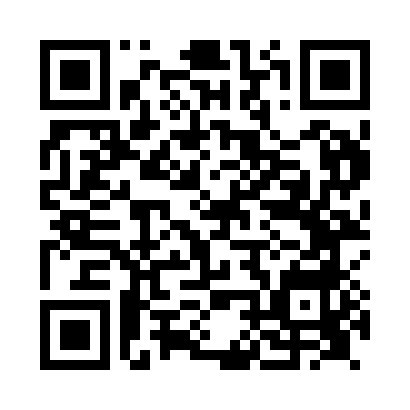 Prayer times for Theale, Berkshire, UKMon 1 Jul 2024 - Wed 31 Jul 2024High Latitude Method: Angle Based RulePrayer Calculation Method: Islamic Society of North AmericaAsar Calculation Method: HanafiPrayer times provided by https://www.salahtimes.comDateDayFajrSunriseDhuhrAsrMaghribIsha1Mon3:004:521:086:449:2411:162Tue3:014:531:086:449:2411:163Wed3:014:541:096:449:2311:164Thu3:024:541:096:449:2311:165Fri3:024:551:096:449:2211:166Sat3:034:561:096:439:2211:157Sun3:034:571:096:439:2111:158Mon3:044:581:096:439:2011:159Tue3:044:591:106:439:2011:1510Wed3:055:001:106:429:1911:1411Thu3:055:011:106:429:1811:1412Fri3:065:021:106:419:1711:1413Sat3:075:031:106:419:1611:1314Sun3:075:041:106:419:1511:1315Mon3:085:061:106:409:1411:1216Tue3:095:071:106:409:1311:1217Wed3:095:081:116:399:1211:1118Thu3:105:091:116:389:1111:1119Fri3:115:111:116:389:1011:1020Sat3:115:121:116:379:0911:1021Sun3:125:131:116:369:0811:0922Mon3:135:151:116:369:0611:0823Tue3:135:161:116:359:0511:0824Wed3:145:171:116:349:0411:0725Thu3:155:191:116:339:0211:0626Fri3:155:201:116:339:0111:0627Sat3:165:221:116:328:5911:0528Sun3:175:231:116:318:5811:0429Mon3:175:251:116:308:5611:0330Tue3:185:261:116:298:5511:0331Wed3:195:281:116:288:5311:01